THE LANGUAGES OF APPRECIATION QUIZ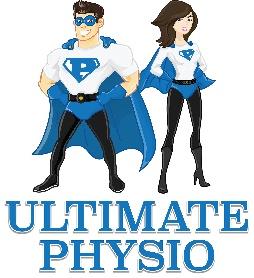 Circle the letter from each pair that you feel is most important to you. Sometimes both will be important to you (or sometimes neither will be especially significant to you). Please choose the one that is the most important to you of the pair presented. Do not spend a lot of time on each question; go with your first response.1. B - I appreciate it when someone gives me their undivided attention.    D - I appreciate when others assist me with jobs or projects.2. D - I feel encouraged when someone helps me get tasks done.    C - Receiving a gift card from my favourite store really encourages me.3. C - When someone buys lunch for me, it communicates to me that I am important to them.    A - Being told "thanks" for the work I do is really important to me.4. B -  I appreciate it when my colleagues (classmates) choose to spend time with me.    C  - I appreciate it when I am given tickets to an activity (eg. movie tickets) I enjoy.5. D - I am energized when those around me help me out with tasks that need to be done.    A - It motivates me when others praise me verbally.6. A - I feel important when I am told how much the work I do is appreciated.C - I feel important when I receive tangible rewards (gift cards, gift certificate for eating out) for a job well done.7. D - When I am having a difficult day, it means a lot to me if someone helps me with a project or              assignment I am working on.B - When I am having a difficult day, it means a lot to me when someone close to me stops and    asks how I am doing.8. C- Receiving tangible gifts (food, gift cards) cheers me up.    D - When others help me get tasks done at work/school, it cheers me up.9. A - I am more likely to persevere through a difficult task when someone thanks me for the work I am doing.B - When others show a genuine interest and listen to me, it helps me to persevere through a difficult task.10. B - I feel valued when people take time to listen to my concerns.      C - I feel valued when people close to me celebrate my birthday by getting me a gift.11. B - I'm encouraged when I'm able to spend time together with my closest co-workers/ classmates.D - I'm encouraged when my co-workers/classmates help me get caught up on tasks that are behind schedule.12. C - I receive an emotional lift when I receive a gift from a friend or co-worker.D - I feel supported when those who work close to me help me out when I am overloaded with work.13. C - I feel valued when someone who is important to me gives me a gift.       B - I feel valued when people listen to me patiently without interrupting.14. A - When I am feeling stressed, some words of encouragement help me feel better.      D - When I am feeling stressed, having others help me get things done reduces my stress levels.15. A - Being complimented for the work I do means a lot to me.       B - Being able to "hang out" with friends and colleagues means a lot to me.16. A - Kind words from others are especially encouraging to me.      D - When someone gives practical help to me, I feel encouraged.17. B - It energizes me when I spend time with the people from work or school whom I enjoy.      A - It energizes me when I am told that I am doing a good job by those who work with me.18. D - If I am discouraged, someone offering to do a small favour for me will lift my spirits.       C - If I am discouraged, a small gift (humorous card, dessert) can lift my spirits.19. D - I feel supported when others help me with a project I need to complete.      B - Spending time with people important to me gives me a sense of support.20. A - It really cheers me up when someone praises me for a "job well done".      D - When someone enthusiastically does a task I have requested, it cheers up my day.21. A - When I am having a difficult day, a compliment really encourages me.C - When I am having a difficult day, receiving a small gift from a coworker/classmate really encourages me.22. C - If life's circumstances are really difficult, I feel supported when someone sends a small gift to   encourage me.B - If life's circumstances are really difficult, I feel supported when someone takes time to listen and understand what is going on.23. A - I am energized when I receive verbal encouragement from others frequently.       B - When I get to spend time with those who are important to me, I am energized.24. A - Being recognized publicly for achievements I have accomplished makes me feel proud.       C - I know people value me when they take the time and effort to buy me a gift.25. D - I enjoy my work more when teammates offer to help me prepare for a big event or project.      A - I enjoy my work more when those around me acknowledge my skills and contributions.26. B - Any discouragement I may be experiencing seems to lessen when a coworker/ classmate spends time with me to think through the issues I am facing.A - Any discouragement I may be experiencing seems to lessen when a coworker/ classmate affirms my contributions (makes positive comments about what I have done.)27. B - After a large project has been completed, I like doing something special to celebrate with my team.C - After a large project has been completed, I like receiving some "time off" as a reward for my efforts.28. B - When a coworker/classmate offers a "listening ear" to my concerns, I find myself feeling more positive about my work.A - When others work with me to get projects done, I find myself feeling more positive about my work.29. C - If I am feeling unappreciated by those around me, receiving a gift card to go do something fun helps me feel better.A - If I am feeling unappreciated by those around me, others telling me how important I am to the team helps me feel better.30. D - I feel more energized about my work when I know others will be there to help me complete a project, if assistance is needed.C - I feel more energized about my work when I know I will get tickets to an activity of interest to me when the project is done.YOUR SCOREGo through your responses and add up each letter circled and enter below. The response chosenmost is your primary language. You may be lucky and be bilingual._____ A = Words of Affirmation_____ B = Quality Time_____ C = Receiving Gifts_____ D = Acts of ServiceHOW TO INTERPRET YOUR PROFILE SCOREYour highest score indicates your primary Appreciation Language. Your second highest score indicates your secondary language. If two scores are identical, you are bilingual (you have two primary languages). If the scores of your primary language and your secondary language are close (for example, 10 and 9 respectively), it indicates both are important to you. Whatever actions expressed in either language will motivate you.How to relate to a person with this languageCommunicationActionsWhat to avoidWords of affirmationComplimentsAffirmations Kind wordsSend notes/cardsCriticismQuality timeOne-to-one timeNot interruptingFace-to-face conversations Celebrations Doing things togetherTeam –buildingLong periods of being apartMore time with friends than spouseTangible GiftsPositive Fact-orientate informationGive gifts on special occasions and not so special occasionsForgetting special daysActs of ServiceAction words like “I can and I will”, “What else can I do?”Helping with projectsRepairs/maintenanceActs of kindnessIgnoring spouses requests while helping othersPhysical Touch in relationships normally  out of the work settingNon-verbals are very important (eye-rolls etc)Need to see, word and pictures Come out from behind the deskTouchesHugsPats on the backHandshakesHi 5’s Physical neglect or abuseWalking away, turning away